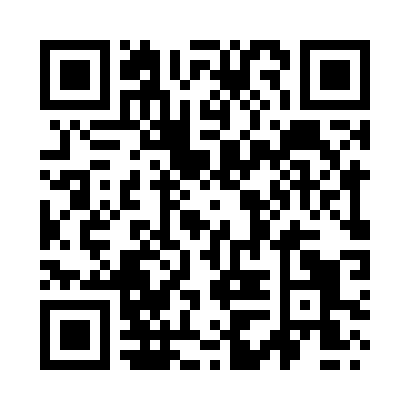 Prayer times for Cottesmore, Leicestershire, UKWed 1 May 2024 - Fri 31 May 2024High Latitude Method: Angle Based RulePrayer Calculation Method: Islamic Society of North AmericaAsar Calculation Method: HanafiPrayer times provided by https://www.salahtimes.comDateDayFajrSunriseDhuhrAsrMaghribIsha1Wed3:275:301:006:088:3010:342Thu3:245:281:006:098:3210:373Fri3:215:2612:596:108:3410:404Sat3:185:2412:596:118:3610:435Sun3:145:2212:596:128:3710:466Mon3:115:2012:596:138:3910:497Tue3:095:1812:596:148:4110:508Wed3:085:1712:596:158:4210:519Thu3:075:1512:596:168:4410:5210Fri3:065:1312:596:178:4610:5311Sat3:055:1112:596:188:4710:5312Sun3:055:1012:596:198:4910:5413Mon3:045:0812:596:208:5110:5514Tue3:035:0712:596:218:5210:5615Wed3:025:0512:596:228:5410:5716Thu3:015:0312:596:238:5510:5717Fri3:015:0212:596:248:5710:5818Sat3:005:0012:596:258:5810:5919Sun2:594:5912:596:269:0011:0020Mon2:594:5812:596:279:0111:0021Tue2:584:5612:596:289:0311:0122Wed2:574:5512:596:289:0411:0223Thu2:574:5412:596:299:0611:0324Fri2:564:531:006:309:0711:0325Sat2:564:511:006:319:0811:0426Sun2:554:501:006:329:1011:0527Mon2:554:491:006:329:1111:0628Tue2:544:481:006:339:1211:0629Wed2:544:471:006:349:1411:0730Thu2:534:461:006:359:1511:0831Fri2:534:451:006:359:1611:08